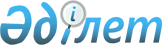 Экономикалық ынтымақтастық және даму ұйымымен өзара іс-қимылдың кейбір мәселелері туралыҚазақстан Республикасы Премьер-Министрінің 2018 жылғы 7 қарашадағы № 141-ө өкімі
      Мемлекеттік органдардың Экономикалық ынтымақтастық және даму ұйымының комитеттерімен ынтымақтастығын дамыту және күшейту мақсатында:
      1. Мүдделі мемлекеттік органдар белгіленген тәртіппен Экономикалық ынтымақтастық және даму ұйымымен басым бағыттар бойынша өзара іс-қимыл жасау бойынша командалар (бұдан әрі - командалар) құрсын.
      2. Қазақстан Республикасы Ұлттық экономика министрлігі мүдделі мемлекеттік органдармен бірлесіп командалардың тиісті жұмыс регламентін бекітсін.
      3. Осы өкімнің орындалуын бақылау Қазақстан Республикасы Премьер-Министрінің орынбасары Е.А. Досаевқа жүктелсін.
					© 2012. Қазақстан Республикасы Әділет министрлігінің «Қазақстан Республикасының Заңнама және құқықтық ақпарат институты» ШЖҚ РМК
				
      Премьер-Министр

Б. Сағынтаев
